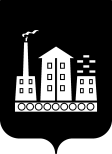 АДМИНИСТРАЦИЯ ГОРОДСКОГО ОКРУГА СПАССК-ДАЛЬНИЙ ПОСТАНОВЛЕНИЕ21 мая 2019г.                г. Спасск-Дальний, Приморского края                № 225-паОб утверждении Порядка осуществления анализа сведений о доходах, расходах, об имуществе и обязательствах имущественного характера, представленных муниципальными служащими Администрации городского округа Спасск-Дальний 	В соответствии с федеральными законами от 6 октября 2003 года № 131-ФЗ "Об общих принципах организации местного самоуправления в Российской Федерации", от 3 декабря 2012 года № 230-ФЗ "О контроле за соответствием расходов лиц, замещающих государственные должности, и иных лиц их доходам", от 25 декабря 2008 года № 273-ФЗ "О противодействии коррупции" и статьей 18 Закона Приморского края от 4 июня 2007 года № 82-КЗ "О муниципальной службе в Приморском крае" и  Уставом городского округа Спасск-Дальний, ПОСТАНОВЛЯЮ:1. Утвердить Порядок осуществления анализа сведений о доходах, расходах, об имуществе и обязательствах имущественного характера, представленных муниципальными служащими представленных муниципальными служащими Администрации городского округа Спасск-Дальний  (приложение).2. Административному управлению (Моняк) настоящее  постановление разместить в информационно-телекоммуникационной сети Интернет на официальном  городского округа Спасск-Дальний..	3. Контроль за исполнением настоящего постановления возложить на заместителя главы Администрации, руководителя аппарата Администрации городского округа Спасск-Дальний Е.Э.Богинского.Глава городского округа Спасск-Дальний		 	                         В.В. Квон                                                                                                        Приложение 1 к                                                                                                      постановлению Администрации                                                                                                    городского округа Спасск-Дальний                                                                                                    от 25 мая 2019 года № 225- па                                                                                ПОРЯДОКосуществления анализа сведений о доходах, расходах, об имуществе и обязательствах имущественного характера, представленных муниципальными служащими Администрации городского округа Спасск-Дальний 1. Специалисты Администрации городского округа Спасск-Дальний, ответственные за кадровую работу и за работу по профилактике коррупционных и иных правонарушений (далее - специалисты), обязаны осуществлять анализ поступающих в Администрацию городского округа Спасск-Дальний (далее - орган местного самоуправления городского округа) в соответствии с Федеральным законом от 3 декабря 2012 года № 230-ФЗ "О контроле за соответствием расходов лиц, замещающих государственные должности, и иных лиц их доходам" и Федеральным законом от 25 декабря 2008 года № 273-ФЗ "О противодействии коррупции" сведений о доходах, расходах, об имуществе и обязательствах имущественного характера лица, замещающего должность муниципальной службы, включенную в перечень должностей, утвержденный решением Думы Городского округа Спасск-Дальний от 27.05.2013 № 46 "Об утверждении Перечня должностей муниципальной службы в органах местного самоуправления городского округа Спасск-Дальний при поступлении на которые граждане и при замещении которых муниципальные служащие обязаны предоставлять сведения о доходах, об имуществе и обязательствах имущественного характера своих супруги (супруга)и несовершеннолетних детей, при замещении которых  муниципальные служащие обязаны предоставлять сведения о своих расходах и о расходах своих супруги (супруга)и несовершеннолетних детей , а также на которые распространяются требования статьи 12 Федерального закона от 25.12.2008 № 273-ФЗ «О противодействии коррупции». 2. Анализ сведений о доходах, расходах, об имуществе и обязательствах имущественного характера, представленных муниципальными служащими органов местного самоуправления городского округа, осуществляется специалистами в рамках исполнения должностных обязанностей без дополнительного поручения или принятия соответствующего решения представителем нанимателя (работодателем).Специалисты осуществляют изучение и анализ сведений о доходах, расходах, об имуществе и обязательствах имущественного характера, представленных муниципальными служащими в срок до 30 июля года, следующего за отчетным.3. При проведении анализа сведений о доходах, расходах, об имуществе и обязательствах имущественного характера специалистом:1) изучаются и сравниваются разделы справок о доходах, расходах, об имуществе и обязательствах имущественного характера (далее по тексту - справка о доходах), представленных за отчетный период и период, предшествующий отчетному;2) изучается соответствие количества представленных справок о доходах количеству членов семьи лица, представившего сведения о доходах, расходах, об имуществе и обязательствах имущественного характера;3) изучаются полнота и правильность отражения в справках о доходах сведений о доходах, расходах, об имуществе и обязательствах имущественного характера;4) рассчитывается общий доход лица, представившего сведения о доходах, расходах, об имуществе и обязательствах имущественного характера и его супруги (супруга) за три последних года, предшествующих совершению сделки, путем суммирования итоговых доходов, указанных в справках о доходах за три отчетных периода, предшествующих совершению сделки. Рассчитанная сумма дохода сравнивается с суммой общего дохода лица, представившего сведения о доходах, и его супруги (супруга), указанной в представленной справке о доходах, на предмет соответствия доходов расходам.4. По окончании срока проведения анализа сведений о доходах, расходах, об имуществе и обязательствах имущественного характера специалист, в течение трех рабочих дней представляет на имя руководителя соответствующего органа местного самоуправления городского округа доклад о результатах анализа указанных сведений.В случае, если представленные сведения о доходах, расходах, об имуществе и обязательствах имущественного характера вызывают сомнения в их достоверности, в том числе на предмет соответствия доходов расходам, в докладе о результатах анализа сведений о доходах, расходах, об имуществе и обязательствах имущественного характера указывается на необходимость осуществления проверки в отношении муниципального служащего в соответствии с решением Думы городского округа Спасск-Дальний от 27 мая 2013 года № 44 "Об утверждении Положения о проверке достоверности и полноты сведений о доходах, об имуществе и обязательствах имущественного характера, представляемых гражданами, претендующими на замещение должностей муниципальной службы городского округа Спасск-Дальний, включенных в соответствующий перечень, достоверности и полноты сведений  о доходах, представляемых муниципальными служащими городского округа Спасск-Дальний, замещающие указанные должности , достоверности и полноты сведений, представляемых гражданами при поступлении на муниципальную службу, в соответствии нормативными правовыми актами Российской Федерации , соблюдениями муниципальными служащими ограничений и запретов , требований о предотвращении или об урегулировании конфликта интересов , исполнения ими обязанностей , установленных в целях противодействия коррупции»  